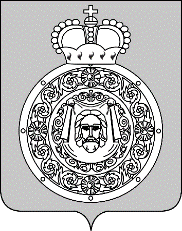 Администрациягородского округа ВоскресенскМосковской областиП О С Т А Н О В Л Е Н И Е__________________ № ________________О внесении изменения в муниципальную программу «Переселение граждан из аварийного жилищного фонда», утвержденную постановлением Администрации городского округа Воскресенск Московской области от 05.12.2023 № 7122 (с изменениями от 05.02.2024 № 489, от 07.03.2024 № 1040)В соответствии с п.3.13 Порядка разработки и реализации муниципальных программ                          городского округа Воскресенск Московской области, утвержденным постановлением                                   Администрации городского округа Воскресенск Московской области от 22.11.2022 № 6092                          (с изменениями от 20.01.2023 № 219, от 07.04.2023 № 1835 от 23.06.2023 № 3381, от 21.08.2023                   № 4689, от 10.01.2024 № 11), в целях устранения замечаний Контрольно – счетной палаты городского округа Воскресенск к муниципальной программе по результатам проведенной экспертизы ПОСТАНОВЛЯЮ:1. Внести в муниципальную программу «Переселение граждан из аварийного жилищного фонда», утвержденную постановлением Администрации городского округа Воскресенск                          Московской области от 05.12.2023 № 7122 (с изменениями от 05.02.2024 № 489, от 07.03.2024            № 1040), следующее изменение:1.1. Раздел 7 «Обоснование объема средств на реализацию муниципальной программы с указанием способов переселения граждан из аварийного жилищного фонда, объем долевого финансирования» изложить в редакции согласно приложению к настоящему постановлению.2. Опубликовать настоящее постановление в периодическом печатном издании «Фактор - инфо» и разместить на официальном сайте городского округа Воскресенск.3. Контроль за исполнением настоящего постановления возложить на заместителя Главы    городского округа Воскресенск Илюшина О.В.Глава городского округа Воскресенск                                                                                       А.В. МалкинПриложение к постановлению Администрации городского округа Воскресенск Московской области от __________________№_____________7. Обоснование объема средств на реализацию муниципальной программы с указанием способов переселения граждан из аварийного жилищного фонда, объем долевого финансированияФинансирование мероприятий муниципальной программы осуществляется с использованием средств Фонда, предоставляемых Московской области в качестве финансовой поддержки на цели переселения граждан из аварийного жилищного фонда. Объем финансирования приведен в разделе 12 муниципальной программы.Объем долевого финансирования за счет средств Московской области и (или) средств бюджетов муниципальных образований Московской области мероприятий на реализацию мероприятий по переселению граждан из аварийного жилищного фонда, рассчитанный в соответствии с предельным уровнем софинансирования расходных обязательств Московской области из федерального бюджета, а также предельными уровнями софинансирования расходных обязательств муниципальных образований Московской области из бюджета Московской области, установленными на очередной финансовый год и плановый период, на весь период действия программы.Объем финансирования на реализацию муниципальной программы рассчитан исходя из произведения общей площади расселяемых жилых помещений в аварийных многоквартирных домах, включенных в муниципальную программу, на стоимость одного квадратного метра общей площади жилых помещений установленную государственной программой. При предоставлении субсидий на приобретение (строительство) жилых помещений собственникам жилых помещений в многоквартирном домах, признанных после 1 января 2017 года в установленном законодательством Российской Федерации порядке аварийными и подлежащими сносу или реконструкции субсидия предоставляется в пределах стоимости, рассчитанной исходя из общей площади изымаемого жилого помещения. При этом если общая площадь изымаемого жилого помещения менее 33,00 кв. м, то в целях расчета размера субсидии она считается равной 33,0 кв.м.Порядок предоставления гражданами субсидий утвержден постановлением Правительства Московской области от 19.12.2023 № 1261-ПП «Об утверждении порядка предоставления субсидий гражданам, переселяемым из аварийного жилищного фонда на приобретение (строительство) жилых помещений».В соответствии ч. 8.2 ст. 32 Жилищного кодекса Российской Федерации граждане, которые приобрели право собственности на жилое помещение в многоквартирном доме после признания его в установленном порядке аварийным и подлежащим сносу или реконструкции, за исключением граждан, право собственности у которых в отношении таких жилых помещений возникло в порядке наследования, имеют право на выплату возмещения за изымаемое жилое помещение, рассчитанного в порядке, установленном ч. 7 ст. 32 Жилищного кодекса Российской Федерации, размер которого не может превышать стоимость приобретения ими такого жилого помещения, при этом положения ч.ч. 8 и 8.1 ст. 32 Жилищного кодекса Российской Федерации в отношении таких граждан не применяются.Планируемый размер возмещения за изымаемое жилое помещение, сроки и другие условия изъятия определяются соглашением с собственником жилого помещения в соответствии с частью 6 статьи 32 Жилищного кодекса Российской Федерации, при этом размер возмещения за жилое помещение определяется на основании проведенной оценки выкупной стоимости изымаемого жилого помещения в соответствии с частью 7 статьи 32 Жилищного кодекса Российской Федерации.Размер возмещения за изымаемое жилое помещение, приобретенное гражданами после признания многоквартирного дома аварийным, на основании договора дарения либо договора пожизненной ренты, договора пожизненного содержания с иждивением, то есть договора, в котором отчуждение имущества производится бесплатно, ограничение по определению размера возмещения за изымаемое жилое помещение, установленное ч. 8.2 ст. 32 Жилищного кодекса Российской Федерации не применяется.Муниципальный заказчик муниципальной программы осуществляет мониторинг и контроль за использованием субсидий в соответствии с условиями и целями, определенными при предоставлении указанных средств из бюджетов всех уровней. Расходование средств, предусмотренных на реализацию муниципальной программы, осуществляется на:выплату лицам, в чьей собственности находятся жилые помещения, входящие в аварийный жилищный фонд, возмещения за изымаемые помещения в соответствии со статьей 32 Жилищного кодекса Российской Федерации;приобретение жилых помещений у лиц, не являющихся застройщиками в домах, введенных в эксплуатацию.Жилые помещения, приобретенные за счет средств, предусмотренных настоящей муниципальной программой, оформляются в муниципальную собственность в целях дальнейшего предоставления переселяемым гражданам в соответствии с жилищным законодательством на условиях социального найма либо в порядке, предусмотренном статьей 32 Жилищного кодекса Российской Федерации.